Educational Assortative Mating and Income Inequality in ThailandSasiwimon Warunsiri Paweenawat, Lusi LiaoOnline Appendix: Tables and FiguresTable 1A Gini coefficient in ThailandNote: Household income (general) includes the income of all family members in the household (multiple couples may be included in one household), while household income (with one couple) includes only households under the family structure of a head of household, husband/wife, and children. Source: Authors’ calculationTable 2A OLS estimates of log hourly wage for married individualsStandard errors in parentheses*** p<0.01, ** p<0.05, * p<0.1Table 3A Summary statistics for married couples aged 25-60Source: Authors’ calculationStandard errors in parentheses*** p<0.01, ** p<0.05, * p<0.1Figure 1A Household Gini coefficient based on LFS (1985-2016)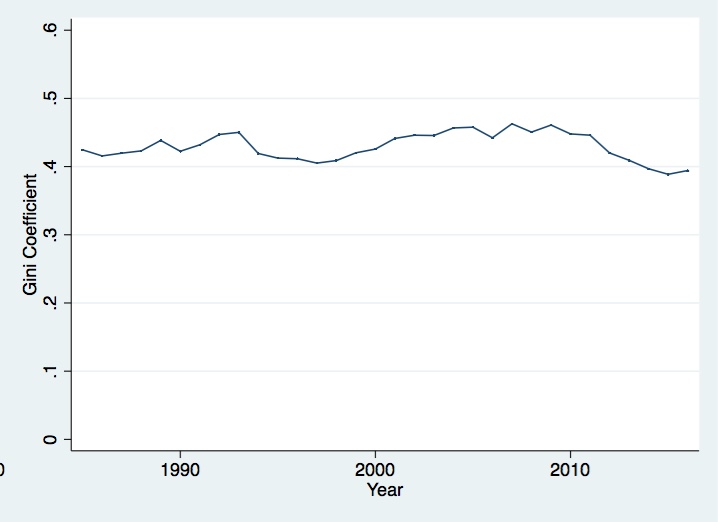 Source: Authors’ calculationFigure 2A Proportion of couples that have the same education (overall trend)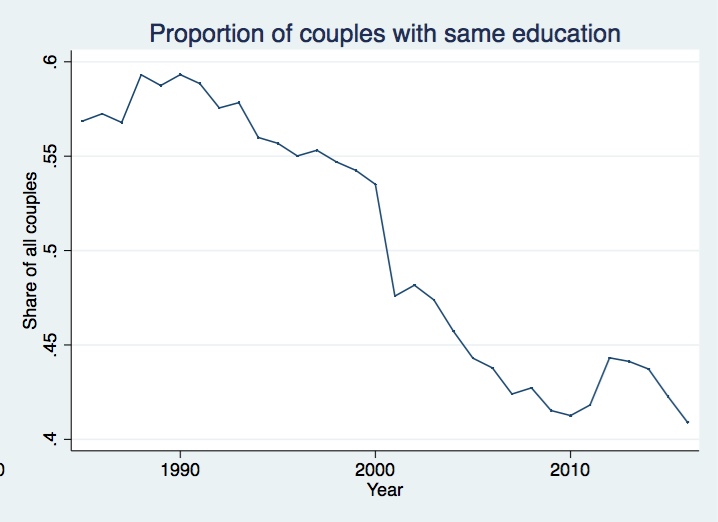                             Source: Authors’ calculationFigure 3A Proportion of couples with the same education(Homogamy classified by education level)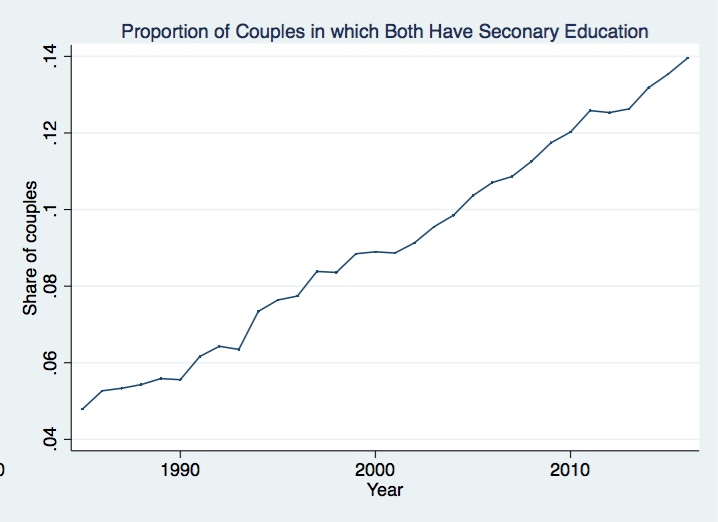 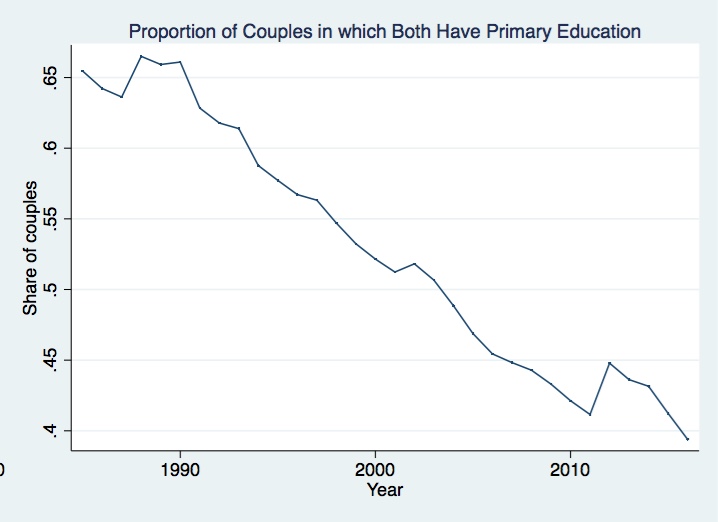 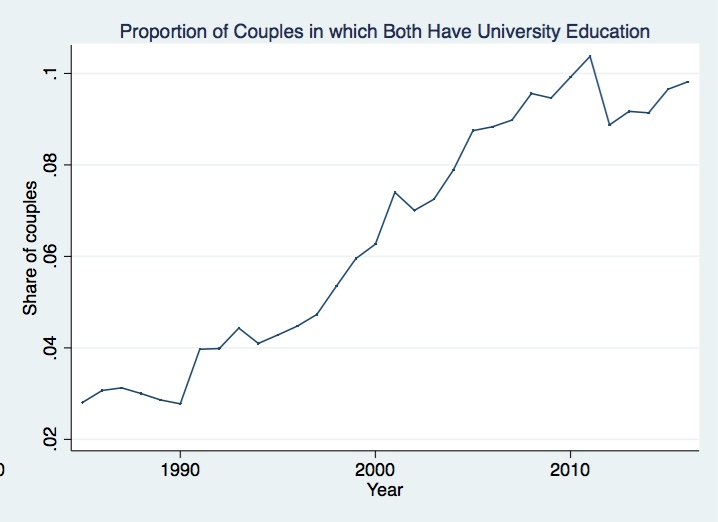 Source: Authors’ calculationFigure 4A Trend in husbands’ and wives’ educational attainments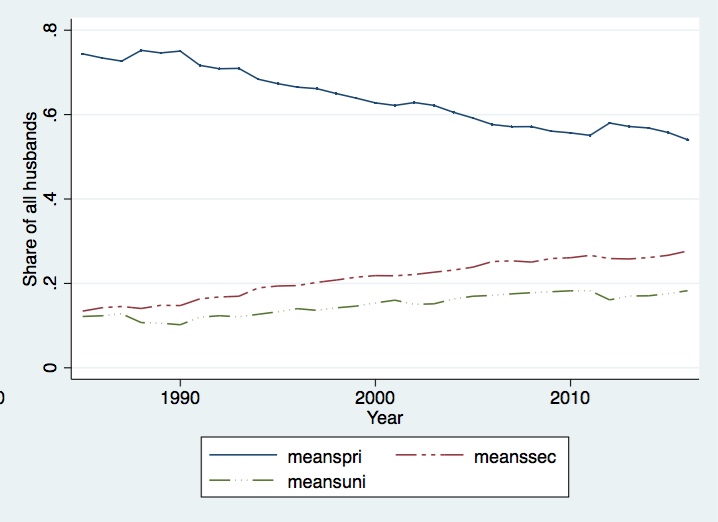 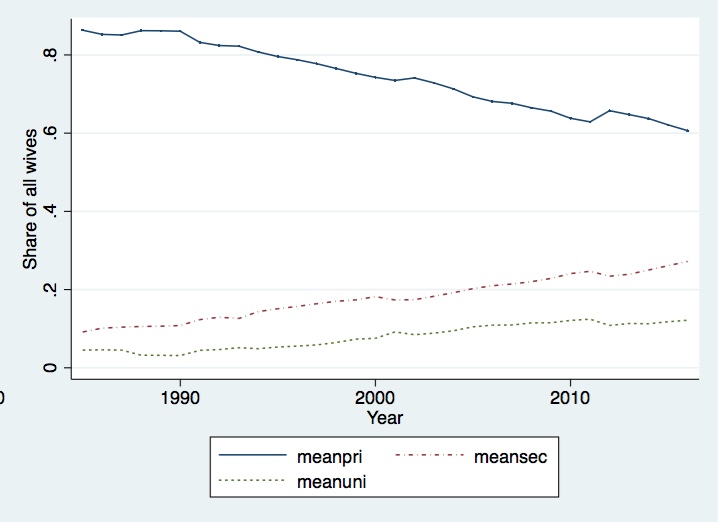 Source: Authors’ calculationFigure 5A Average labor participation rate for married women (1985-2016)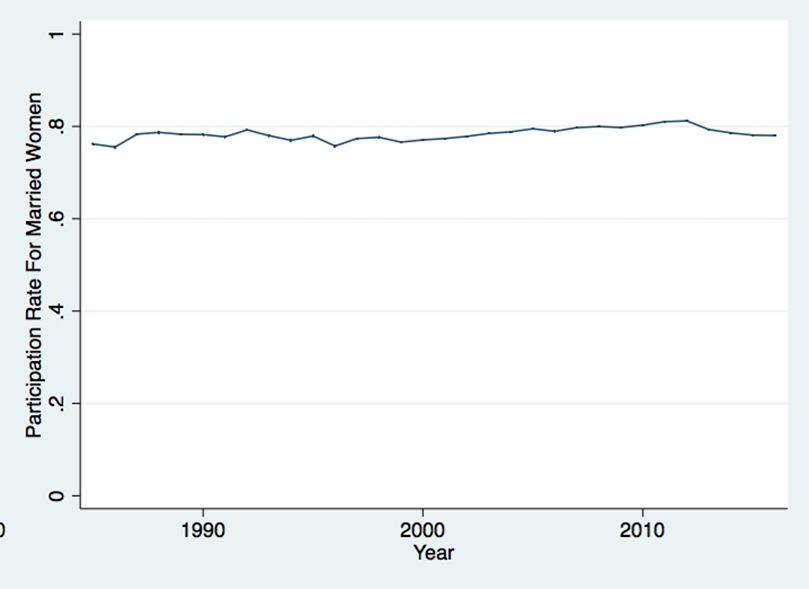           Source: Authors’ calculationFigure 6A Income of wives as a share of household income (1985-2016)    	Source: Authors’ calculation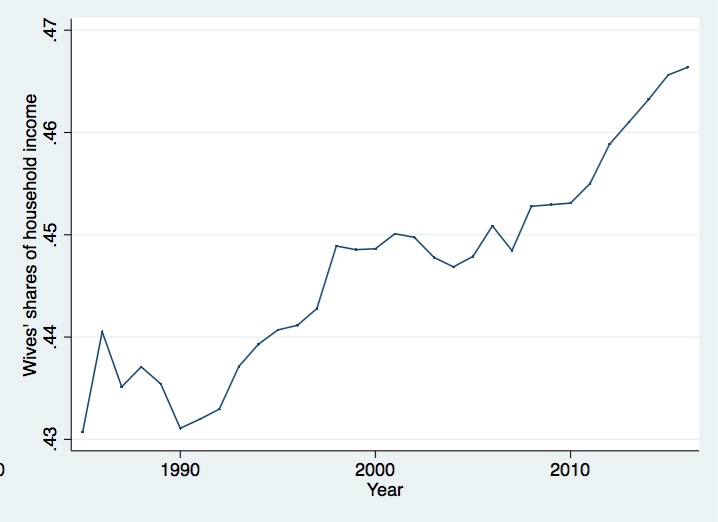 1985199019952000200520102015Household income (general)0.4480.4580.4630.4620.4880.4760.415Household income (general) per capita0.4460.4610.4700.4790.5010.4930.444Household income (with one couple)0.4250.4220.4120.4260.4580.4480.389Household income per capita (with one couple)0.4680.4460.4460.4620.4960.4920.435(1)(2)(3)1985-19941995-20042005-2016Years of schooling0.171***0.167***0.151***(0.001)(0.000)(0.000)Potential experience0.082***0.077***0.071***(0.001)(0.001)(0.001)Potential experience squared-0.001***-0.001***-0.001***(0.000)(0.000)(0.000)University earning premium (%)42.6%40.2%35.6%Constant0.583***0.717***0.914***(0.022)(0.013)(0.011)Observations73,348187,439232,594R-squared0.5820.6210.5671985-19941985-19941995-20041995-20042005-20162005-2016WomenMenWomenMenWomenMenSample means:Age40.244.141.545.244.748.0University degree0.0430.1190.0750.1480.1150.175Secondary degree0.1180.1600.1730.2140.2380.258Primary degree0.8390.7220.7520.6380.6470.567Annual income (Baht)107,494132,345131,922155,225150,033167,207Labor force Participation rate0.7720.9710.7690.9650.7890.959Observations31,86543,96295,515105,144149,242156,447Table 4A Marginal effects of assortative mating using SES panelTable 4A Marginal effects of assortative mating using SES panelTable 4A Marginal effects of assortative mating using SES panelTable 4A Marginal effects of assortative mating using SES panelTable 4A Marginal effects of assortative mating using SES panelTable 4A Marginal effects of assortative mating using SES panelTable 4A Marginal effects of assortative mating using SES panelTable 4A Marginal effects of assortative mating using SES panel          2005          2005          2005          2005          2012          2012          2012          2012WifeWifeWifeWifeWifeWifeHusbandUniversitySecondaryPrimaryHusbandUniversitySecondaryPrimaryUniversity0.087***0.011-0.097***University0.142***-0.007-0.132***(0.012)(0.014)(0.016)(0.014)(0.016)(0.017)Secondary0.0040.121***-0.402***Secondary-0.061***0.181***-0.153***(0.014) (0.014)(0.057)(0.019)(0.016)(0.022)Primary-0.124***-0.148***0.252***Primary-0.139***-0.163***0.268***(0.015)(0.016)(0.018)(0.017)(0.018)(0.018)